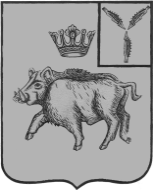 АДМИНИСТРАЦИЯБАЛТАЙСКОГО МУНИЦИПАЛЬНОГО РАЙОНАСАРАТОВСКОЙ ОБЛАСТИП О С Т А Н О В Л Е Н И Ес.БалтайО внесении изменений в постановлениеадминистрации Балтайского муниципальногорайона от 01.04.2020 № 130 «Об ОбщественномСовете при главе Балтайского муниципальногорайона по межнациональным имежконфессиональным отношениям»В целях координации деятельности общественных формирований Балтайского муниципального района, руководствуясь Уставом Балтайского муниципального района,ПОСТАНОВЛЯЮ: 1.Внести в постановление администрации Балтайского муниципального района от 01.04.2020 № 198 «Об Общественном Совете при главе Балтайского муниципального района по межнациональным и межконфессиональным отношениям» следующее изменение:1.1.Приложение № 2 к постановлению изложить в новой редакции согласно приложению.2.Настоящее постановление вступает в силу со дня его обнародования.3.Контроль за исполнением настоящего постановления возложить на начальника управления по социальным вопросам администрации Балтайского муниципального района.И.о.главы администрации Балтайскогомуниципального района                                                               В.А.КоробочкинПриложениек постановлению администрацииБалтайского муниципального районаот 02.02.2021 № 34СОСТАВОбщественного Совета при главе Балтайского муниципального района по межнациональным и межконфессиональным отношениямВерно: и.о.начальника отдела делопроизводстваадминистрации Балтайскогомуниципального района					Н.В.БабошинаПредседатель Совета-глава Балтайского муниципального района;Заместитель председателя-начальник управления по социальным вопросам администрации Балтайского муниципального района;Секретарь Совета-начальник отдела по связям с общественностью, молодежной политики, спорта и туризма администрации Балтайского муниципального района.Члены Совета:-начальник юридического отдела администрации Балтайского муниципального района;-главы муниципальных образований Балтайского муниципального района (по согласованию);-начальник отдела образования администрации Балтайского муниципального района;-начальник отдела культуры администрации Балтайского муниципального района;-председатель Балтайского районного отделения СРОО ВОО ветеранов (инвалидов) войны, труда, вооруженных сил и правоохранительных органов (по согласованию);-секретарь политсовета Балтайского местного отделения партии «Единая Россия» (по согласованию);-главный врач ГУЗ СО «Балтайская районная больница» (по согласованию);-представитель татарской национальности (по согласованию);-представитель мордовской национальности (по согласованию);-представитель армянской национальности (по согласованию);-главный редактор Балтайской газеты «Родная земля»;-начальник ОП № 1 в составе МО МВД РФ «Базарно - Карабулакский» (по согласованию);-начальник филиала по Балтайскому району ФКУ УИИ УФСИН России Саратовской области (по согласованию);-руководитель миграционного пункта ОП № 1 в составе МО МВД РФ «Базарно - Карабулакский» (по согласованию);-настоятель храма Покрова Пресвятой богородицы с. Балтай (по согласованию);-член Общественного совета Балтайского муниципального района (по согласованию).